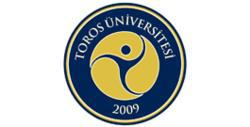                   TOROS ÜNİVERSİTESİ İKTİSADİ İDARİ VE SOSYAL BİLİMLER FAKÜLTESİ                 2016-2017 YAZ DÖNEMİ HAFTALIK DERS PROGRAMI 	İKTİSAT BÖLÜMÜ									                  TOROS ÜNİVERSİTESİ İKTİSADİ İDARİ VE SOSYAL BİLİMLER FAKÜLTESİ                 2016-2017 YAZ DÖNEMİ HAFTALIK DERS PROGRAMIİŞLETME BÖLÜMÜ	                  TOROS ÜNİVERSİTESİ İKTİSADİ İDARİ VE SOSYAL BİLİMLER FAKÜLTESİ                 2016-2017 YAZ DÖNEMİ HAFTALIK DERS PROGRAMIUTL BÖLÜMÜPazartesiSalıÇarşambaPerşembe Cuma09:10-12:10Maliye PolitikasıDoç. Dr. Mert AKTAŞECO407C003Türkiye EkonomisiDoç. Dr. Mert AKTAŞECO 406C003Matematik I Yrd. Doç. Dr. Cengiz TUNÇMAT103C003 İkt. Kal. ve Büy./ Matematik II  Yrd. Doç Dr. Ali GÜNEŞ / Yrd. Doç. Dr.Cengiz TUNÇECO403/MAT 104C004/C00313:10-16:10Türkiye EkonomisiDoç. Dr. Mert AKTAŞECO406C101Maliye POLİTİKASIDoç. Dr. Mert AKTAŞECO407C101Matematik II Yrd. Doç. Dr. Cengiz TUNÇMAT104C003İKT. KALK. VE BÜY.Yrd. Doç. Dr.Ali GÜNEŞECO403C003 Matematik I Yrd. Doç. Dr. Cengiz TUNÇMAT103C003PazartesiSalıÇarşambaPerşembe Cuma09:10-12:10Yönetimin Temel İlkeleriDoç. Dr. Mert AKTAŞMAN215C004Yönetimin Temel İlkeleriDoç. Dr. Mert AKTAŞMAN215C004Matematik IYrd. Doç. Dr. Cengiz TUNÇMAT103C003Matematik IIYrd. Doç. Dr. Cengiz TUNÇMAT103C00309:10-12:10Yönetimin Temel İlkeleriDoç. Dr. Mert AKTAŞMAN215C004Matematik IYrd. Doç. Dr. Cengiz TUNÇMAT103C003Matematik IIYrd. Doç. Dr. Cengiz TUNÇMAT103C00313:10-16:10Matematik IIYrd. Doç. Dr. Cengiz TUNÇMAT104C003Matematik IYrd. Doç. Dr. Cengiz TUNÇMAT 103C00313:10-16:10Matematik IIYrd. Doç. Dr. Cengiz TUNÇMAT104C003Matematik IYrd. Doç. Dr. Cengiz TUNÇMAT 103C003PazartesiSalıÇarşambaPerşembe Cuma09:10-12:10Yönetimin Temel İlkeleriDoç. Dr. Mert AKTAŞMAN215C004Yönetimin Temel İlkeleriDoç. Dr. Mert AKTAŞMAN215C004Matematik IYrd. Doç. Dr. Cengiz TUNÇMAT103C003Matematik IIYrd. Doç. Dr. Ali GÜNEŞMAT104C00309:10-12:10Yönetimin Temel İlkeleriDoç. Dr. Mert AKTAŞMAN215C004Matematik IYrd. Doç. Dr. Cengiz TUNÇMAT103C003Matematik IIYrd. Doç. Dr. Ali GÜNEŞMAT104C00313:10-16:10Matematik IIÖğr. Gör. Yusuf GÜLMAT104C003Matematik IYrd. Doç. Dr. Cengiz TUNÇMAT 103C00313:10-16:10Matematik IIÖğr. Gör. Yusuf GÜLMAT104C003Matematik IYrd. Doç. Dr. Cengiz TUNÇMAT 103C003